Completed application form must be submitted by September 15, 2017The application form is to be completed by the individual applicant or team leader. All three sections of this application form must be completed before submission.Please save a copy of the application form on your computer/tablet before you begin working on it.  Once the form is completed and saved, email a copy of the completed Proposal Application Form as an attachment to tlc@otffeo.on.ca.For more information on the Teacher Learning Co-Op (TLC), contact:  Marnie Daly, Projects Manager, Ontario Teachers’ Federation, 1300 Yonge Street, Toronto, ON  M4T 1X3,  416.966.3424, 1.800.268.7061 or by email at marnie.daly@otffeo.on.ca.Note: Fields will expand as information is entered.Note:  Fields will expand as information is entered.Note:  Fields will expand as information is entered.Note:  Fields will expand as information is entered.Note:  Fields will expand as information is entered.Note:  Fields will expand as information is entered.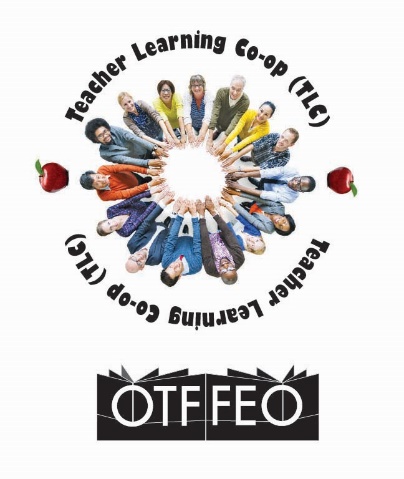 TLC CurriculumProposal ApplicationSection 1: Applicant(s) InformationAffiliate Membership: ETFO                OSSTF           OECTAAffiliate Membership: ETFO                OSSTF           OECTATLC Area of Focus: CurriculumSpecify area of curriculum:  TLC Area of Focus: CurriculumSpecify area of curriculum:  Concentration (check one or more) Concentration (check one or more) Concentration (check one or more)  Primary   Junior  Intermediate   Senior   Occasional Teaching   Special Needs   Other (Please specify)  Other (Please specify)  Other (Please specify) Team Leader – Participant 1 (Contact Person)Team Leader – Participant 1 (Contact Person)Team Leader – Participant 1 (Contact Person)Name:  Name:  Name:  Name:  Name:  School Board: School Board: School Board: School Board: School Board: School Name/Department:  School Name/Department:  School Name/Department:  School Name/Department:  School Name/Department:  City/Province/Postal Code:  City/Province/Postal Code:  City/Province/Postal Code:  City/Province/Postal Code:  City/Province/Postal Code:  School Phone:Home Phone:                                     Home Phone:                                     Home Phone:                                     School FAX: Board Email:Board Email:Personal Email:Personal Email:Personal Email:Current Teaching Assignment:Current Teaching Assignment:Current Teaching Assignment:Current Teaching Assignment:Current Teaching Assignment:Primary JK      K  Grade 1     Grade 2      Grade 3     Primary JK      K  Grade 1     Grade 2      Grade 3     Primary JK      K  Grade 1     Grade 2      Grade 3     Primary JK      K  Grade 1     Grade 2      Grade 3     Primary JK      K  Grade 1     Grade 2      Grade 3     Junior Grade 4      Grade 5  Grade 6   Junior Grade 4      Grade 5  Grade 6   Junior Grade 4      Grade 5  Grade 6   Junior Grade 4      Grade 5  Grade 6   Junior Grade 4      Grade 5  Grade 6   Intermediate Grade 7      Grade 8  Grade 9     Grade 10    Intermediate Grade 7      Grade 8  Grade 9     Grade 10    Intermediate Grade 7      Grade 8  Grade 9     Grade 10    Intermediate Grade 7      Grade 8  Grade 9     Grade 10    Intermediate Grade 7      Grade 8  Grade 9     Grade 10    Senior Grade 11      Grade 12    Senior Grade 11      Grade 12    Senior Grade 11      Grade 12    Senior Grade 11      Grade 12    Senior Grade 11      Grade 12    Team Leader – Participant 2 (Contact Person)Team Leader – Participant 2 (Contact Person)Team Leader – Participant 2 (Contact Person)Name:  Name:  Name:  Name:  Name:  School Board: School Board: School Board: School Board: School Board: School Name/Department:  School Name/Department:  School Name/Department:  School Name/Department:  School Name/Department:  City/Province/Postal Code:  City/Province/Postal Code:  City/Province/Postal Code:  City/Province/Postal Code:  City/Province/Postal Code:  School Phone:Home Phone:                                     Home Phone:                                     Home Phone:                                     School FAX: Board Email:Board Email:Personal Email:Personal Email:Personal Email:Current Teaching Assignment:Current Teaching Assignment:Current Teaching Assignment:Current Teaching Assignment:Current Teaching Assignment:Primary JK      K  Grade 1     Grade 2      Grade 3     Primary JK      K  Grade 1     Grade 2      Grade 3     Primary JK      K  Grade 1     Grade 2      Grade 3     Primary JK      K  Grade 1     Grade 2      Grade 3     Primary JK      K  Grade 1     Grade 2      Grade 3     Junior Grade 4      Grade 5  Grade 6   Junior Grade 4      Grade 5  Grade 6   Junior Grade 4      Grade 5  Grade 6   Junior Grade 4      Grade 5  Grade 6   Junior Grade 4      Grade 5  Grade 6   Intermediate Grade 7      Grade 8  Grade 9     Grade 10    Intermediate Grade 7      Grade 8  Grade 9     Grade 10    Intermediate Grade 7      Grade 8  Grade 9     Grade 10    Intermediate Grade 7      Grade 8  Grade 9     Grade 10    Intermediate Grade 7      Grade 8  Grade 9     Grade 10    Senior Grade 11      Grade 12    Senior Grade 11      Grade 12    Senior Grade 11      Grade 12    Senior Grade 11      Grade 12    Senior Grade 11      Grade 12    Team Leader – Participant 3 (Contact Person)Team Leader – Participant 3 (Contact Person)Team Leader – Participant 3 (Contact Person)Name:  Name:  Name:  Name:  Name:  School Board: School Board: School Board: School Board: School Board: School Name/Department:  School Name/Department:  School Name/Department:  School Name/Department:  School Name/Department:  City/Province/Postal Code:  City/Province/Postal Code:  City/Province/Postal Code:  City/Province/Postal Code:  City/Province/Postal Code:  School Phone:Home Phone:                                     Home Phone:                                     Home Phone:                                     School FAX: Board Email:Board Email:Personal Email:Personal Email:Personal Email:Current Teaching Assignment:Current Teaching Assignment:Current Teaching Assignment:Current Teaching Assignment:Current Teaching Assignment:Primary JK      K  Grade 1     Grade 2      Grade 3     Primary JK      K  Grade 1     Grade 2      Grade 3     Primary JK      K  Grade 1     Grade 2      Grade 3     Primary JK      K  Grade 1     Grade 2      Grade 3     Primary JK      K  Grade 1     Grade 2      Grade 3     Junior Grade 4      Grade 5  Grade 6   Junior Grade 4      Grade 5  Grade 6   Junior Grade 4      Grade 5  Grade 6   Junior Grade 4      Grade 5  Grade 6   Junior Grade 4      Grade 5  Grade 6   Intermediate Grade 7      Grade 8  Grade 9     Grade 10    Intermediate Grade 7      Grade 8  Grade 9     Grade 10    Intermediate Grade 7      Grade 8  Grade 9     Grade 10    Intermediate Grade 7      Grade 8  Grade 9     Grade 10    Intermediate Grade 7      Grade 8  Grade 9     Grade 10    Senior Grade 11      Grade 12    Senior Grade 11      Grade 12    Senior Grade 11      Grade 12    Senior Grade 11      Grade 12    Senior Grade 11      Grade 12    Team Leader – Participant 4 (Contact Person)Team Leader – Participant 4 (Contact Person)Team Leader – Participant 4 (Contact Person)Name:  Name:  Name:  Name:  Name:  School Board: School Board: School Board: School Board: School Board: School Name/Department:  School Name/Department:  School Name/Department:  School Name/Department:  School Name/Department:  City/Province/Postal Code:  City/Province/Postal Code:  City/Province/Postal Code:  City/Province/Postal Code:  City/Province/Postal Code:  School Phone:Home Phone:                                     Home Phone:                                     Home Phone:                                     School FAX: Board Email:Board Email:Personal Email:Personal Email:Personal Email:Current Teaching Assignment:Current Teaching Assignment:Current Teaching Assignment:Current Teaching Assignment:Current Teaching Assignment:Primary JK      K  Grade 1     Grade 2      Grade 3     Primary JK      K  Grade 1     Grade 2      Grade 3     Primary JK      K  Grade 1     Grade 2      Grade 3     Primary JK      K  Grade 1     Grade 2      Grade 3     Primary JK      K  Grade 1     Grade 2      Grade 3     Junior Grade 4      Grade 5  Grade 6   Junior Grade 4      Grade 5  Grade 6   Junior Grade 4      Grade 5  Grade 6   Junior Grade 4      Grade 5  Grade 6   Junior Grade 4      Grade 5  Grade 6   Intermediate Grade 7      Grade 8  Grade 9     Grade 10    Intermediate Grade 7      Grade 8  Grade 9     Grade 10    Intermediate Grade 7      Grade 8  Grade 9     Grade 10    Intermediate Grade 7      Grade 8  Grade 9     Grade 10    Intermediate Grade 7      Grade 8  Grade 9     Grade 10    Senior Grade 11      Grade 12    Senior Grade 11      Grade 12    Senior Grade 11      Grade 12    Senior Grade 11      Grade 12    Senior Grade 11      Grade 12    Section 2:   Project Proposal   (please use point form)Project Title:   Please provide a description of your project proposal. (Max: 200 words)Identify the professional learning goals you plan to achieve through your project.  (Max: 150 words)List some activities that you will conduct to help meet the goals of your project.  (Max: 150 words)Assessment: How will you determine that your learning goals have been met? (Max: 150 words)How do you plan to share your team’s learning with others? (Max: 150 words)Describe how your project will contribute to enhancing student learning and development. (Max: 150 words)List resources you plan to use for your project.  (This can be an ongoing list)Section 3: TLC Project Budget ProposaL Must be completed as part of the application and must NOT exceed $4,000.00Section 3: TLC Project Budget ProposaL Must be completed as part of the application and must NOT exceed $4,000.00Section 3: TLC Project Budget ProposaL Must be completed as part of the application and must NOT exceed $4,000.00Project Title:   Project Title:   Project Title:   Project Title:   Project Leader:  Project Leader:  Project Leader:  Project Leader:  Email:   Email:   Email:   Email:   BUDGET PROPOSAL (Must NOT exceed $4,000)BUDGET PROPOSAL (Must NOT exceed $4,000)BUDGET PROPOSAL (Must NOT exceed $4,000)BUDGET PROPOSAL (Must NOT exceed $4,000)Expense DescriptionsParticulars:(timeline, location, etc.)Project BudgetProject BudgetRelease Time:Resources:Materials: Other (Describe): Total Proposed Expenses:Total Proposed Expenses: